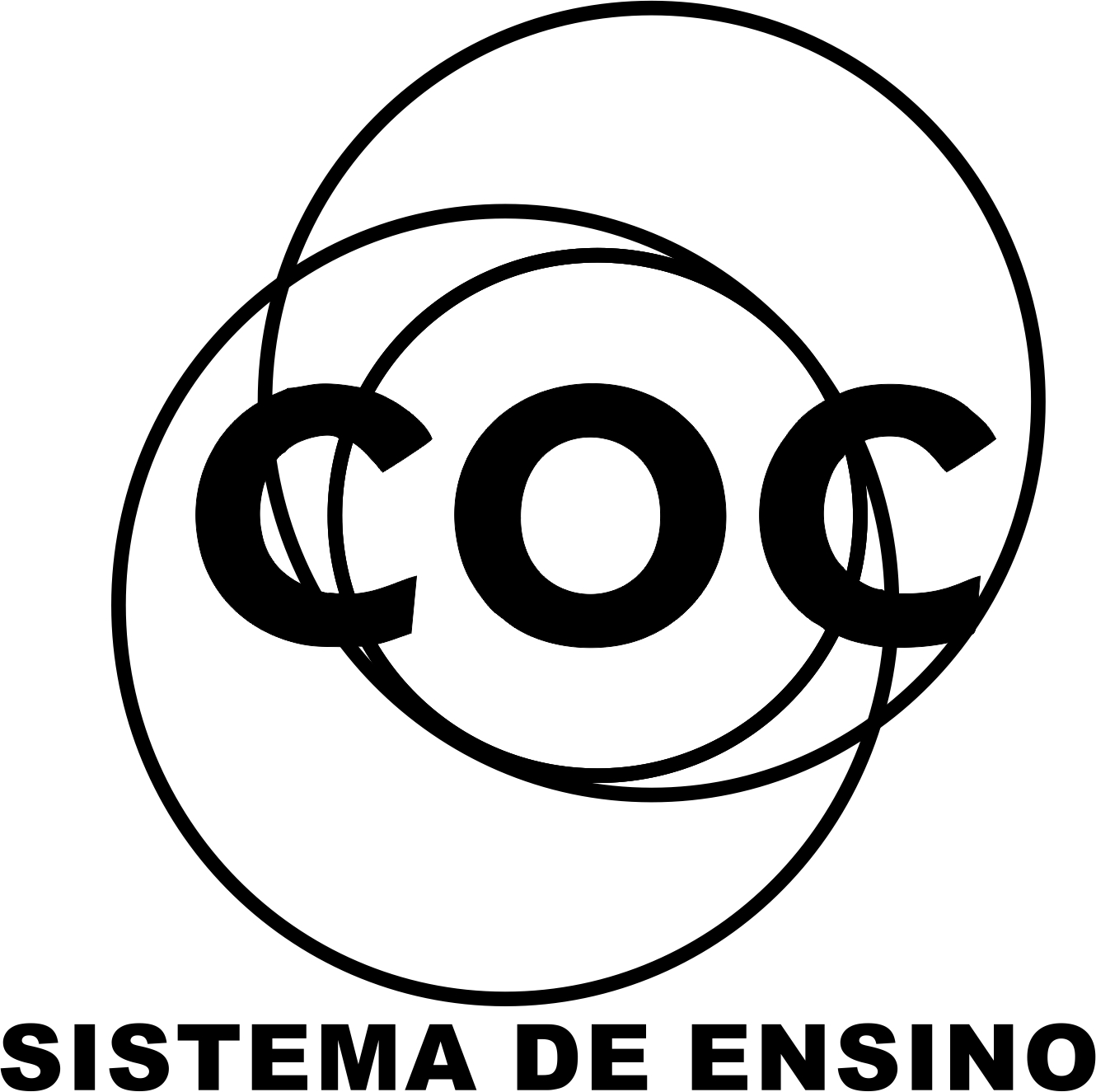 01– Estabeleça uma relação entre a Guerra dos Sete anos e o processo de independência das Treze Colônias.02 – Explique o objetivo e as medidas restritivas adotadas pela Inglaterra em relação as Treze Colônias.03 – Qual foi a grande contribuição da independência do EUA para a história do mundo ocidental?04 – Aponte duas causas que levaram à Revolução Francesa05 – Aponte três transformações que ocorreram durante a primeira fase da Revolução Francesa, que a definiram como um caráter revolucionário?06 – Explique por que a Revolução Francesa é considerada um importante marco para a crise do Antigo Regime.07 – Apresente e explique os fatores externos que influenciaram os movimentos emancipacionistas ocorridos no Brasil, na segunda metade do século XVIII.08 – Em que medida o Pacto Colonial prejudicava o Brasil Colonial?09 – Explique os motivos da Inconfidência Mineira e sua importância política.10 – Para a Inglaterra, qual o significado da Transferência da Corte portuguesa par o Brasil?12 – Explique o fracasso do Bloqueio Continental13 – Explique por que o Congresso de Viena pode ser considerado como uma tentativa de voltar ao Antigo Regime.14 – Explique como e por que se formou o exército da Santa Aliança.15 – Quais as consequências do Tratado de Comércio e Navegação para o Brasil?16 – Explique a Relação entre o Congresso de Viena e a elevação do Brasil à Reino Unido de Portugal17- Que relação há entre as guerras napoleônicas e os movimentos de Independência da América Espanhola.18 – Comente a Doutrina Monroe.19 – Comente os principais pontos da Constituição de 1824.SEGUNDO BIMESTRE01 -  – Comente os fatores que levaram os EUA a reconhecerem a independência brasileira.02 – Explique a crise econômica e financeira ocorridas no Primeiro Reinado.03 – Explique por que a Guerra da Cisplatina contribuiu para a crise do Primeiro Reinado.04 – Por que houve o Período Regencial no Brasil.05- Explique a corrente política de cada partido abaixoa) Liberal Moderadob) Liberal Exaltadosc) Restauradores.06 – Por que alguns historiadores consideram o Período regencial como uma “experiência republicana”?07 – Explique os principais pontos do Ato Adicional de 183408 – Explique o Golpe da Maioridade.09 – Estabeleça a diferença ideológica entre as revoltas liberais de 1830 e de 1848.10 – Cite os principais fatores que levaram as Revoltas de 1848.11 – Característica de cada ideologia abaixo.a) Socialismo utópicob) Socialismo científicoc) Anarquismo12 – Qual a importância da Comuna de Paris para o movimento socialista.13 – Explique a Questão Romana e como ela foi resolvida.14 – Explique o que foi o Zollverein15 – Explique a origem da Confederação Germânica16 – Qual a importância da região da Alsácia-Lorena?17 – Estabeleça a relação entre as unificações Italianas e Alemã com a Guerra Franco-Prussiana.18 – Que fatores contribuíram para a expansão territorial dos EUA, no século XIX?19 – O que foi a marcha para o oeste?20 – Explique as ideias defendidas no Destino Manifesto.21 – Caracterize a economia e o regime de trabalho dos estados Sulistas e Nortistas.22 – De que forma a Guerra de Secessão favoreceu a industrialização do país?